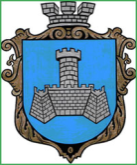 Українам. Хмільник  Вінницької областіР О З П О Р Я Д Ж Е Н Н Я МІСЬКОГО  ГОЛОВИ                                                                            від 20 лютого 2017 р.                                                   №70–р           Про проведення   черговогозасідання виконкому міської ради      Відповідно до п.п.2.2.3 пункту 2.2 розділу 2 Положення про виконавчий комітет Хмільницької міської ради 7 скликання, затвердженого  рішенням 26 сесії міської ради 7 скликання від 17.11.2016 р. №573, розглянувши службові записки начальника управління економічного розвитку та євроінтеграції міської ради Підвальнюка Ю.Г. від 20.02.2017року,начальника управління містобудування та архітектури міської ради, головного архітектора міста Загнибороди М.М. від 20.02.2017 року, в. о. начальника управління праці та соціального захисту населення міської ради Тимошенко І.Я. від 13.02.2017 року,  начальника служби у справах дітей міської ради Тишкевича Ю.І. від 17.02.2017 року, начальника загального відділу міської ради Прокопович О.Д. від 20.02.2017 року , керуючись ст. 42 Закону України „Про місцеве самоврядування в Україні”:Провести  чергове засідання виконкому  міської  ради  23.02.2017 року о 10.00 год., на яке винести наступні питання:2.Загальному відділу міської ради  ( О.Д.Прокопович) довести це  розпорядження до членів виконкому міської ради та всіх зацікавлених суб’єктів.3.Контроль за виконанням цього розпорядження залишаю за собою.              Міський голова                           С.Б.РедчикІ.М.ПавлюкО.Д.ПрокоповичН.А.Буликова1Про фінансування з міського бюджету у лютому 2017 року коштів для надання одноразової матеріальної допомоги малозабезпеченим громадянам  Про фінансування з міського бюджету у лютому 2017 року коштів для надання одноразової матеріальної допомоги малозабезпеченим громадянам  Про фінансування з міського бюджету у лютому 2017 року коштів для надання одноразової матеріальної допомоги малозабезпеченим громадянам  Про фінансування з міського бюджету у лютому 2017 року коштів для надання одноразової матеріальної допомоги малозабезпеченим громадянам  Доповідає: Кричун Еліна АнтонівнаДоповідає: Кричун Еліна АнтонівнаЗаступник начальника управління праці та соціального захисту населення  міської радиЗаступник начальника управління праці та соціального захисту населення  міської ради2Про фінансування з міського бюджету у лютому 2017 року коштів для надання одноразової матеріальної допомоги малозабезпеченим громадянам відповідно до висновків депутатів Хмільницької міської радиПро фінансування з міського бюджету у лютому 2017 року коштів для надання одноразової матеріальної допомоги малозабезпеченим громадянам відповідно до висновків депутатів Хмільницької міської радиПро фінансування з міського бюджету у лютому 2017 року коштів для надання одноразової матеріальної допомоги малозабезпеченим громадянам відповідно до висновків депутатів Хмільницької міської радиПро фінансування з міського бюджету у лютому 2017 року коштів для надання одноразової матеріальної допомоги малозабезпеченим громадянам відповідно до висновків депутатів Хмільницької міської радиДоповідає: Кричун Еліна АнтонівнаДоповідає: Кричун Еліна АнтонівнаЗаступник начальника управління праці та соціального захисту населення  міської ради  Заступник начальника управління праці та соціального захисту населення  міської ради  3Про фінансування з міського бюджету у лютому 2017 року коштів для надання одноразової матеріальної допомоги учасникам АТО та їх сім’ям    Про фінансування з міського бюджету у лютому 2017 року коштів для надання одноразової матеріальної допомоги учасникам АТО та їх сім’ям    Про фінансування з міського бюджету у лютому 2017 року коштів для надання одноразової матеріальної допомоги учасникам АТО та їх сім’ям    Про фінансування з міського бюджету у лютому 2017 року коштів для надання одноразової матеріальної допомоги учасникам АТО та їх сім’ям    Доповідає: Кричун Еліна АнтонівнаДоповідає: Кричун Еліна АнтонівнаДоповідає: Кричун Еліна АнтонівнаЗаступник начальника управління праці та соціального захисту населення  міської ради  4Про фінансування з міського бюджету у лютому 2017 року коштів для надання матеріальної допомоги внутрішньо переселеним особам для вирішення вкрай складних життєвих ситуаційПро фінансування з міського бюджету у лютому 2017 року коштів для надання матеріальної допомоги внутрішньо переселеним особам для вирішення вкрай складних життєвих ситуаційПро фінансування з міського бюджету у лютому 2017 року коштів для надання матеріальної допомоги внутрішньо переселеним особам для вирішення вкрай складних життєвих ситуаційПро фінансування з міського бюджету у лютому 2017 року коштів для надання матеріальної допомоги внутрішньо переселеним особам для вирішення вкрай складних життєвих ситуаційДоповідає: Кричун Еліна АнтонівнаДоповідає: Кричун Еліна АнтонівнаЗаступник начальника управління праці та соціального захисту населення  міської ради   Заступник начальника управління праці та соціального захисту населення  міської ради   5Про фінансування з міського бюджету у лютому 2017 року коштів для надання одноразової матеріальної підтримки громадянам м.Хмільника, які мають інвалідність 1 групи та постійно проходять гемодіаліз в м.Вінниці   Про фінансування з міського бюджету у лютому 2017 року коштів для надання одноразової матеріальної підтримки громадянам м.Хмільника, які мають інвалідність 1 групи та постійно проходять гемодіаліз в м.Вінниці   Про фінансування з міського бюджету у лютому 2017 року коштів для надання одноразової матеріальної підтримки громадянам м.Хмільника, які мають інвалідність 1 групи та постійно проходять гемодіаліз в м.Вінниці   Про фінансування з міського бюджету у лютому 2017 року коштів для надання одноразової матеріальної підтримки громадянам м.Хмільника, які мають інвалідність 1 групи та постійно проходять гемодіаліз в м.Вінниці   Доповідає: Кричун Еліна АнтонівнаДоповідає: Кричун Еліна АнтонівнаЗаступник начальника управління праці та соціального захисту населення  міської ради     Заступник начальника управління праці та соціального захисту населення  міської ради     6Про затвердження складу міської комісії з розгляду питань надання грошової допомоги постраждалим чи внутрішньо переміщеним особам, які переміщуються з тимчасово окупованої території України або району проведення антитерористичної операціїПро затвердження складу міської комісії з розгляду питань надання грошової допомоги постраждалим чи внутрішньо переміщеним особам, які переміщуються з тимчасово окупованої території України або району проведення антитерористичної операціїПро затвердження складу міської комісії з розгляду питань надання грошової допомоги постраждалим чи внутрішньо переміщеним особам, які переміщуються з тимчасово окупованої території України або району проведення антитерористичної операціїПро затвердження складу міської комісії з розгляду питань надання грошової допомоги постраждалим чи внутрішньо переміщеним особам, які переміщуються з тимчасово окупованої території України або району проведення антитерористичної операціїДоповідає: Кричун Еліна АнтонівнаДоповідає: Кричун Еліна АнтонівнаЗаступник начальника управління праці та соціального захисту населення  міської ради     Заступник начальника управління праці та соціального захисту населення  міської ради     7Про встановлення розміру батьківської плати за харчування в дошкільних навчальних закладах міста на 2017 рік  Про встановлення розміру батьківської плати за харчування в дошкільних навчальних закладах міста на 2017 рік  Про встановлення розміру батьківської плати за харчування в дошкільних навчальних закладах міста на 2017 рік  Про встановлення розміру батьківської плати за харчування в дошкільних навчальних закладах міста на 2017 рік  Доповідає:  Коведа Галина ІванівнаДоповідає:  Коведа Галина ІванівнаНачальник управління освіти міської ради    Начальник управління освіти міської ради    8Про організацію безкоштовного харчування учнів ЗОШ І-ІІІ ступенів №3 та ЗОШ І-ІІІ ступенів №4 м. Хмільника Про організацію безкоштовного харчування учнів ЗОШ І-ІІІ ступенів №3 та ЗОШ І-ІІІ ступенів №4 м. Хмільника Про організацію безкоштовного харчування учнів ЗОШ І-ІІІ ступенів №3 та ЗОШ І-ІІІ ступенів №4 м. Хмільника Про організацію безкоштовного харчування учнів ЗОШ І-ІІІ ступенів №3 та ЗОШ І-ІІІ ступенів №4 м. Хмільника Доповідає:  Коведа Галина Іванівна  Доповідає:  Коведа Галина Іванівна  Начальник управління освіти міської ради     Начальник управління освіти міської ради     9Про організацію безкоштовного харчування учениці ЗОШ І-ІІІ ступенів №3 м. ХмільникаПро організацію безкоштовного харчування учениці ЗОШ І-ІІІ ступенів №3 м. ХмільникаПро організацію безкоштовного харчування учениці ЗОШ І-ІІІ ступенів №3 м. ХмільникаПро організацію безкоштовного харчування учениці ЗОШ І-ІІІ ступенів №3 м. ХмільникаДоповідає:  Коведа Галина Іванівна  Доповідає:  Коведа Галина Іванівна  Начальник управління освіти міської ради      Начальник управління освіти міської ради      10Про часткове звільнення гр. Паршивлюк Т.В. від оплати за харчування дитини в ДНЗ №1Про часткове звільнення гр. Паршивлюк Т.В. від оплати за харчування дитини в ДНЗ №1Про часткове звільнення гр. Паршивлюк Т.В. від оплати за харчування дитини в ДНЗ №1Про часткове звільнення гр. Паршивлюк Т.В. від оплати за харчування дитини в ДНЗ №1Доповідає:  Коведа Галина Іванівна  Доповідає:  Коведа Галина Іванівна  Начальник управління освіти міської ради      Начальник управління освіти міської ради      11Про надання гр.Пахолюку А.А. 50 – відсоткової пільги за харчування в ДНЗ №1 доньки Пахолюк Катерини    Про надання гр.Пахолюку А.А. 50 – відсоткової пільги за харчування в ДНЗ №1 доньки Пахолюк Катерини    Про надання гр.Пахолюку А.А. 50 – відсоткової пільги за харчування в ДНЗ №1 доньки Пахолюк Катерини    Про надання гр.Пахолюку А.А. 50 – відсоткової пільги за харчування в ДНЗ №1 доньки Пахолюк Катерини    Доповідає:  Коведа Галина Іванівна  Доповідає:  Коведа Галина Іванівна  Начальник управління освіти міської ради      Начальник управління освіти міської ради      12Про часткове звільнення гр. Єгоренко О.А. від оплати за харчування дитини в ДНЗ №5  Про часткове звільнення гр. Єгоренко О.А. від оплати за харчування дитини в ДНЗ №5  Про часткове звільнення гр. Єгоренко О.А. від оплати за харчування дитини в ДНЗ №5  Про часткове звільнення гр. Єгоренко О.А. від оплати за харчування дитини в ДНЗ №5  Доповідає:  Коведа Галина Іванівна   Доповідає:  Коведа Галина Іванівна   Начальник управління освіти міської ради      Начальник управління освіти міської ради      13 Про  внесення змін до рішення виконкому Хмільницької міської ради від 02.06.2016 р. №252 «Про зміни у складі комісії з питань захисту прав дитини»  Про  внесення змін до рішення виконкому Хмільницької міської ради від 02.06.2016 р. №252 «Про зміни у складі комісії з питань захисту прав дитини»  Про  внесення змін до рішення виконкому Хмільницької міської ради від 02.06.2016 р. №252 «Про зміни у складі комісії з питань захисту прав дитини»  Про  внесення змін до рішення виконкому Хмільницької міської ради від 02.06.2016 р. №252 «Про зміни у складі комісії з питань захисту прав дитини» Доповідає: Тишкевич Юрій ІвановичДоповідає: Тишкевич Юрій ІвановичНачальник служби у справах дітей міської ради  Начальник служби у справах дітей міської ради  14Про припинення опіки над майном дитини, позбавленої батьківського піклування  Ярової М.М., 1999 р.н.Про припинення опіки над майном дитини, позбавленої батьківського піклування  Ярової М.М., 1999 р.н.Про припинення опіки над майном дитини, позбавленої батьківського піклування  Ярової М.М., 1999 р.н.Про припинення опіки над майном дитини, позбавленої батьківського піклування  Ярової М.М., 1999 р.н.Доповідає: Тишкевич Юрій ІвановичДоповідає: Тишкевич Юрій ІвановичНачальник служби у справах дітей міської ради   Начальник служби у справах дітей міської ради   15Про  встановлення опіки над майном дітей, позбавлених батьківського піклування Ковальчука І.П., 2005 р.н. та Лейбенка Д.Є., 2014 р.н., призначення над ним опікуна  Про  встановлення опіки над майном дітей, позбавлених батьківського піклування Ковальчука І.П., 2005 р.н. та Лейбенка Д.Є., 2014 р.н., призначення над ним опікуна  Про  встановлення опіки над майном дітей, позбавлених батьківського піклування Ковальчука І.П., 2005 р.н. та Лейбенка Д.Є., 2014 р.н., призначення над ним опікуна  Про  встановлення опіки над майном дітей, позбавлених батьківського піклування Ковальчука І.П., 2005 р.н. та Лейбенка Д.Є., 2014 р.н., призначення над ним опікуна  Доповідає: Тишкевич Юрій ІвановичДоповідає: Тишкевич Юрій ІвановичНачальник служби у справах дітей міської ради     Начальник служби у справах дітей міської ради     16Про надання згоди на психіатричний огляд та госпіталізацію  неповнолітніх Антонюка Д.В., 2003 р.н., Антонюка Є.В., 2000 р.н.   Про надання згоди на психіатричний огляд та госпіталізацію  неповнолітніх Антонюка Д.В., 2003 р.н., Антонюка Є.В., 2000 р.н.   Про надання згоди на психіатричний огляд та госпіталізацію  неповнолітніх Антонюка Д.В., 2003 р.н., Антонюка Є.В., 2000 р.н.   Про надання згоди на психіатричний огляд та госпіталізацію  неповнолітніх Антонюка Д.В., 2003 р.н., Антонюка Є.В., 2000 р.н.    Доповідає: Тишкевич Юрій Іванович Доповідає: Тишкевич Юрій ІвановичНачальник служби у справах дітей міської ради     Начальник служби у справах дітей міської ради     17Про створення Комітету з реалізації Стратегії стійкого розвитку міста Хмільника до 2020 рокуПро створення Комітету з реалізації Стратегії стійкого розвитку міста Хмільника до 2020 рокуПро створення Комітету з реалізації Стратегії стійкого розвитку міста Хмільника до 2020 рокуПро створення Комітету з реалізації Стратегії стійкого розвитку міста Хмільника до 2020 рокуДоповідає:  Підвальнюк Юрій ГригоровичДоповідає:  Підвальнюк Юрій ГригоровичНачальник управління економічного розвитку та євроінтеграції міської радиНачальник управління економічного розвитку та євроінтеграції міської ради18Про встановлення режиму роботи об’єкту підприємництва у сфері обслуговування ФОП Марчук В.Л.  Про встановлення режиму роботи об’єкту підприємництва у сфері обслуговування ФОП Марчук В.Л.  Про встановлення режиму роботи об’єкту підприємництва у сфері обслуговування ФОП Марчук В.Л.  Про встановлення режиму роботи об’єкту підприємництва у сфері обслуговування ФОП Марчук В.Л.  Доповідає:  Підвальнюк Юрій ГригоровичДоповідає:  Підвальнюк Юрій ГригоровичНачальник управління економічного розвитку та євроінтеграції міської радиНачальник управління економічного розвитку та євроінтеграції міської ради19Про пайову участь гр. Фарини О. В.  у розвитку інфраструктури міста ХмільникаПро пайову участь гр. Фарини О. В.  у розвитку інфраструктури міста ХмільникаПро пайову участь гр. Фарини О. В.  у розвитку інфраструктури міста ХмільникаПро пайову участь гр. Фарини О. В.  у розвитку інфраструктури міста ХмільникаДоповідає:  Підвальнюк Юрій ГригоровичДоповідає:  Підвальнюк Юрій ГригоровичНачальник управління економічного розвитку та євроінтеграції міської радиНачальник управління економічного розвитку та євроінтеграції міської ради20Про розгляд заяви гр. Паламарчук М.І. щодо видачі дублікату свідоцтва про право власності на об’єкт нерухомого майна в м. Хмільнику  Про розгляд заяви гр. Паламарчук М.І. щодо видачі дублікату свідоцтва про право власності на об’єкт нерухомого майна в м. Хмільнику  Про розгляд заяви гр. Паламарчук М.І. щодо видачі дублікату свідоцтва про право власності на об’єкт нерухомого майна в м. Хмільнику  Про розгляд заяви гр. Паламарчук М.І. щодо видачі дублікату свідоцтва про право власності на об’єкт нерухомого майна в м. Хмільнику  Доповідає: Олійник Олександр АнатолійовичДоповідає: Олійник Олександр АнатолійовичНачальник служби містобудівного кадастру управління містобудування та архітектури міської радиНачальник служби містобудівного кадастру управління містобудування та архітектури міської ради21 Про зміну поштових адрес об’єктів нерухомого майна в м.Хмільнику  Про зміну поштових адрес об’єктів нерухомого майна в м.Хмільнику  Про зміну поштових адрес об’єктів нерухомого майна в м.Хмільнику  Про зміну поштових адрес об’єктів нерухомого майна в м.Хмільнику Доповідає:  Олійник Олександр Анатолійович  Доповідає:  Олійник Олександр Анатолійович  Начальник служби містобудівного кадастру управління містобудування та архітектури міської радиНачальник служби містобудівного кадастру управління містобудування та архітектури міської ради22Про звільнення ФОП Костюк А.І. на період розміщення соціальної реклами від плати за тимчасове користування місцем для об’єкта зовнішньої реклами по  вул. В. Порика в м.ХмільникуПро звільнення ФОП Костюк А.І. на період розміщення соціальної реклами від плати за тимчасове користування місцем для об’єкта зовнішньої реклами по  вул. В. Порика в м.ХмільникуПро звільнення ФОП Костюк А.І. на період розміщення соціальної реклами від плати за тимчасове користування місцем для об’єкта зовнішньої реклами по  вул. В. Порика в м.ХмільникуПро звільнення ФОП Костюк А.І. на період розміщення соціальної реклами від плати за тимчасове користування місцем для об’єкта зовнішньої реклами по  вул. В. Порика в м.ХмільникуДоповідає: Скоропаденко Михайло ГригоровичДоповідає: Скоропаденко Михайло ГригоровичПровідний спеціаліст управління містобудування та архітектури міської радиПровідний спеціаліст управління містобудування та архітектури міської ради23Про закриття кладовища по вул. Чайковського в місті ХмільникуПро закриття кладовища по вул. Чайковського в місті ХмільникуПро закриття кладовища по вул. Чайковського в місті ХмільникуПро закриття кладовища по вул. Чайковського в місті ХмільникуДоповідає: Сташок Ігор ГеоргійовичДоповідає: Сташок Ігор ГеоргійовичНачальник управління ЖКГ та КВ міської ради  Начальник управління ЖКГ та КВ міської ради  24Про розгляд службової записки в.о. начальника відділу земельних відносин міської ради Косенка О.В. щодо визначення стану зелених насаджень та їх відновної вартості на земельній ділянці за адресою вул. Староміська,1  Про розгляд службової записки в.о. начальника відділу земельних відносин міської ради Косенка О.В. щодо визначення стану зелених насаджень та їх відновної вартості на земельній ділянці за адресою вул. Староміська,1  Про розгляд службової записки в.о. начальника відділу земельних відносин міської ради Косенка О.В. щодо визначення стану зелених насаджень та їх відновної вартості на земельній ділянці за адресою вул. Староміська,1  Про розгляд службової записки в.о. начальника відділу земельних відносин міської ради Косенка О.В. щодо визначення стану зелених насаджень та їх відновної вартості на земельній ділянці за адресою вул. Староміська,1  Доповідає: Сташок Ігор Георгійович  Доповідає: Сташок Ігор Георгійович  Начальник управління ЖКГ та КВ міської ради    Начальник управління ЖКГ та КВ міської ради    25Про організацію громадських робіт у 2017 році   Про організацію громадських робіт у 2017 році   Про організацію громадських робіт у 2017 році   Про організацію громадських робіт у 2017 році   Доповідає: Сташок Ігор Георгійович  Доповідає: Сташок Ігор Георгійович  Начальник управління ЖКГ та КВ міської ради    Начальник управління ЖКГ та КВ міської ради    26Про визначення переліку об’єктів м. Хмільника для відбування громадських робіт та видів суспільно-корисних робіт, які будуть виконуватись порушниками, що відбувають громадські роботиПро визначення переліку об’єктів м. Хмільника для відбування громадських робіт та видів суспільно-корисних робіт, які будуть виконуватись порушниками, що відбувають громадські роботиПро визначення переліку об’єктів м. Хмільника для відбування громадських робіт та видів суспільно-корисних робіт, які будуть виконуватись порушниками, що відбувають громадські роботиПро визначення переліку об’єктів м. Хмільника для відбування громадських робіт та видів суспільно-корисних робіт, які будуть виконуватись порушниками, що відбувають громадські роботиДоповідає: Сташок Ігор Георгійович   Доповідає: Сташок Ігор Георгійович   Начальник управління ЖКГ та КВ міської ради    Начальник управління ЖКГ та КВ міської ради    27Про визначення переліку об’єктів м. Хмільника для відбування громадських робіт та видів суспільно-корисних робіт, які будуть виконуватись засудженими, що відбувають кримінальні покарання у виді громадських робітПро визначення переліку об’єктів м. Хмільника для відбування громадських робіт та видів суспільно-корисних робіт, які будуть виконуватись засудженими, що відбувають кримінальні покарання у виді громадських робітПро визначення переліку об’єктів м. Хмільника для відбування громадських робіт та видів суспільно-корисних робіт, які будуть виконуватись засудженими, що відбувають кримінальні покарання у виді громадських робітПро визначення переліку об’єктів м. Хмільника для відбування громадських робіт та видів суспільно-корисних робіт, які будуть виконуватись засудженими, що відбувають кримінальні покарання у виді громадських робітДоповідає: Сташок Ігор Георгійович   Доповідає: Сташок Ігор Георгійович   Начальник управління ЖКГ та КВ міської ради    Начальник управління ЖКГ та КВ міської ради    28Про розгляд клопотань юридичних та фізичних осіб з питань видалення деревонасаджень у м. ХмільникуПро розгляд клопотань юридичних та фізичних осіб з питань видалення деревонасаджень у м. ХмільникуПро розгляд клопотань юридичних та фізичних осіб з питань видалення деревонасаджень у м. ХмільникуПро розгляд клопотань юридичних та фізичних осіб з питань видалення деревонасаджень у м. ХмільникуДоповідає: Сташок Ігор Георгійович   Доповідає: Сташок Ігор Георгійович   Начальник управління ЖКГ та КВ міської ради    Начальник управління ЖКГ та КВ міської ради    29Про затвердження звіту про незалежну оцінку комунального майна, що перебуває на балансі управління освіти міської радиПро затвердження звіту про незалежну оцінку комунального майна, що перебуває на балансі управління освіти міської радиПро затвердження звіту про незалежну оцінку комунального майна, що перебуває на балансі управління освіти міської радиПро затвердження звіту про незалежну оцінку комунального майна, що перебуває на балансі управління освіти міської радиДоповідає: Сташок Ігор Георгійович   Доповідає: Сташок Ігор Георгійович   Начальник управління ЖКГ та КВ міської ради    Начальник управління ЖКГ та КВ міської ради    30Про квартирний облік при виконкомі міської радиПро квартирний облік при виконкомі міської радиПро квартирний облік при виконкомі міської радиПро квартирний облік при виконкомі міської радиДоповідає: Сташок Ігор Георгійович   Доповідає: Сташок Ігор Георгійович   Начальник управління ЖКГ та КВ міської ради    Начальник управління ЖКГ та КВ міської ради    31Про взяття Дозорця І.В. на квартирний облік на поліпшення житлових умовПро взяття Дозорця І.В. на квартирний облік на поліпшення житлових умовПро взяття Дозорця І.В. на квартирний облік на поліпшення житлових умовПро взяття Дозорця І.В. на квартирний облік на поліпшення житлових умовДоповідає: Сташок Ігор Георгійович   Доповідає: Сташок Ігор Георгійович   Начальник управління ЖКГ та КВ міської ради    Начальник управління ЖКГ та КВ міської ради    32Про взяття  Гріненка О.В. на квартирний облік  на поліпшення житлових умов Про взяття  Гріненка О.В. на квартирний облік  на поліпшення житлових умов Про взяття  Гріненка О.В. на квартирний облік  на поліпшення житлових умов Про взяття  Гріненка О.В. на квартирний облік  на поліпшення житлових умов Доповідає: Сташок Ігор Георгійович   Доповідає: Сташок Ігор Георгійович   Начальник управління ЖКГ та КВ міської ради    Начальник управління ЖКГ та КВ міської ради    33Про надання згоди для розміщення будівельних матеріалів на загальноміській території в місті ХмільникуПро надання згоди для розміщення будівельних матеріалів на загальноміській території в місті ХмільникуПро надання згоди для розміщення будівельних матеріалів на загальноміській території в місті ХмільникуПро надання згоди для розміщення будівельних матеріалів на загальноміській території в місті ХмільникуДоповідає: Сташок Ігор Георгійович   Доповідає: Сташок Ігор Георгійович   Начальник управління ЖКГ та КВ міської ради    Начальник управління ЖКГ та КВ міської ради    34Про проект рішення міської ради «Про внесення змін та доповнень до Комплексної Програми захисту населення і територій м. Хмільника у разі загрози та виникнення надзвичайних ситуацій на 2016 – 2018роки затвердженої рішенням 3 сесії міської ради 7 скликання від 04.12.2015 р №36» (зі змінами).Про проект рішення міської ради «Про внесення змін та доповнень до Комплексної Програми захисту населення і територій м. Хмільника у разі загрози та виникнення надзвичайних ситуацій на 2016 – 2018роки затвердженої рішенням 3 сесії міської ради 7 скликання від 04.12.2015 р №36» (зі змінами).Про проект рішення міської ради «Про внесення змін та доповнень до Комплексної Програми захисту населення і територій м. Хмільника у разі загрози та виникнення надзвичайних ситуацій на 2016 – 2018роки затвердженої рішенням 3 сесії міської ради 7 скликання від 04.12.2015 р №36» (зі змінами).Про проект рішення міської ради «Про внесення змін та доповнень до Комплексної Програми захисту населення і територій м. Хмільника у разі загрози та виникнення надзвичайних ситуацій на 2016 – 2018роки затвердженої рішенням 3 сесії міської ради 7 скликання від 04.12.2015 р №36» (зі змінами).Доповідає: Коломійчук Валерій Петрович Доповідає: Коломійчук Валерій Петрович Старший інспектор відділу ЦЗ оборонної роботи та взаємодії з правоохоронними органами міської ради    Старший інспектор відділу ЦЗ оборонної роботи та взаємодії з правоохоронними органами міської ради    35Про проект рішення міської ради «Про внесення змін та доповнень до Комплексної оборонно-правоохоронної програми на 2016-2020 роки «Безпечний Хмільник – взаємна відповідальність влади та громади» затвердженої рішенням19 сесії міської ради 7 скликання від 5.08.2016 р №451.Про проект рішення міської ради «Про внесення змін та доповнень до Комплексної оборонно-правоохоронної програми на 2016-2020 роки «Безпечний Хмільник – взаємна відповідальність влади та громади» затвердженої рішенням19 сесії міської ради 7 скликання від 5.08.2016 р №451.Про проект рішення міської ради «Про внесення змін та доповнень до Комплексної оборонно-правоохоронної програми на 2016-2020 роки «Безпечний Хмільник – взаємна відповідальність влади та громади» затвердженої рішенням19 сесії міської ради 7 скликання від 5.08.2016 р №451.Про проект рішення міської ради «Про внесення змін та доповнень до Комплексної оборонно-правоохоронної програми на 2016-2020 роки «Безпечний Хмільник – взаємна відповідальність влади та громади» затвердженої рішенням19 сесії міської ради 7 скликання від 5.08.2016 р №451.Доповідає: Коломійчук Валерій ПетровичДоповідає: Коломійчук Валерій ПетровичСтарший інспектор відділу ЦЗ оборонної роботи та взаємодії з правоохоронними органами міської ради    Старший інспектор відділу ЦЗ оборонної роботи та взаємодії з правоохоронними органами міської ради    36Про проект рішення міської ради «Про порядок використання коштів міського бюджету, передбачених на фінансування заходів комплексної оборонно-правоохоронної програми на 2016-2020 роки «Безпечний Хмільник – взаємна відповідальність влади та громади» затвердженої рішенням 19 сесії міської ради 7 скликання від 5.08.2016 р №451».Про проект рішення міської ради «Про порядок використання коштів міського бюджету, передбачених на фінансування заходів комплексної оборонно-правоохоронної програми на 2016-2020 роки «Безпечний Хмільник – взаємна відповідальність влади та громади» затвердженої рішенням 19 сесії міської ради 7 скликання від 5.08.2016 р №451».Про проект рішення міської ради «Про порядок використання коштів міського бюджету, передбачених на фінансування заходів комплексної оборонно-правоохоронної програми на 2016-2020 роки «Безпечний Хмільник – взаємна відповідальність влади та громади» затвердженої рішенням 19 сесії міської ради 7 скликання від 5.08.2016 р №451».Про проект рішення міської ради «Про порядок використання коштів міського бюджету, передбачених на фінансування заходів комплексної оборонно-правоохоронної програми на 2016-2020 роки «Безпечний Хмільник – взаємна відповідальність влади та громади» затвердженої рішенням 19 сесії міської ради 7 скликання від 5.08.2016 р №451».Доповідає: Коломійчук Валерій ПетровичДоповідає: Коломійчук Валерій ПетровичСтарший інспектор відділу ЦЗ оборонної роботи та взаємодії з правоохоронними органами міської ради    Старший інспектор відділу ЦЗ оборонної роботи та взаємодії з правоохоронними органами міської ради    37Про стан роботи щодо відбору кандидатів на військову службу за контрактом та проходження служби у військовому резерві Збройних Сил України на території м. Хмільника в 2016 році та завдання щодо її поліпшення на 2017 рік.Про стан роботи щодо відбору кандидатів на військову службу за контрактом та проходження служби у військовому резерві Збройних Сил України на території м. Хмільника в 2016 році та завдання щодо її поліпшення на 2017 рік.Про стан роботи щодо відбору кандидатів на військову службу за контрактом та проходження служби у військовому резерві Збройних Сил України на території м. Хмільника в 2016 році та завдання щодо її поліпшення на 2017 рік.Про стан роботи щодо відбору кандидатів на військову службу за контрактом та проходження служби у військовому резерві Збройних Сил України на території м. Хмільника в 2016 році та завдання щодо її поліпшення на 2017 рік.Доповідає: Охріменко Андрій ПетровичДоповідає: Охріменко Андрій ПетровичВійськовий комісар Хмільницького ОРВКВійськовий комісар Хмільницького ОРВК38Про підсумки допризовної підготовки юнаків в навчальних закладах міста у 2016 навчальному році, підготовки молоді до служби у Збройних Силах України та завдання щодо її поліпшення на 2017 навчальний рік.Про підсумки допризовної підготовки юнаків в навчальних закладах міста у 2016 навчальному році, підготовки молоді до служби у Збройних Силах України та завдання щодо її поліпшення на 2017 навчальний рік.Про підсумки допризовної підготовки юнаків в навчальних закладах міста у 2016 навчальному році, підготовки молоді до служби у Збройних Силах України та завдання щодо її поліпшення на 2017 навчальний рік.Про підсумки допризовної підготовки юнаків в навчальних закладах міста у 2016 навчальному році, підготовки молоді до служби у Збройних Силах України та завдання щодо її поліпшення на 2017 навчальний рік.Доповідає: Охріменко Андрій ПетровичДоповідає: Охріменко Андрій ПетровичВійськовий комісар Хмільницького ОРВКВійськовий комісар Хмільницького ОРВК39Про підсумки виконання посадовими особами міста Хмільника військово- транспортного обов’язку у 2016 році та завдання щодо його покращення у 2017 році.Про підсумки виконання посадовими особами міста Хмільника військово- транспортного обов’язку у 2016 році та завдання щодо його покращення у 2017 році.Про підсумки виконання посадовими особами міста Хмільника військово- транспортного обов’язку у 2016 році та завдання щодо його покращення у 2017 році.Про підсумки виконання посадовими особами міста Хмільника військово- транспортного обов’язку у 2016 році та завдання щодо його покращення у 2017 році.Доповідає: Охріменко Андрій ПетровичДоповідає: Охріменко Андрій ПетровичВійськовий комісар Хмільницького ОРВКВійськовий комісар Хмільницького ОРВК40Про створення та організацію роботи позаштатної постійно діючої військово-лікарської комісії Хмільницького об’єднаного районного військового комісаріатуПро створення та організацію роботи позаштатної постійно діючої військово-лікарської комісії Хмільницького об’єднаного районного військового комісаріатуПро створення та організацію роботи позаштатної постійно діючої військово-лікарської комісії Хмільницького об’єднаного районного військового комісаріатуПро створення та організацію роботи позаштатної постійно діючої військово-лікарської комісії Хмільницького об’єднаного районного військового комісаріатуДоповідає: Охріменко Андрій ПетровичДоповідає: Охріменко Андрій ПетровичВійськовий комісар Хмільницького ОРВКВійськовий комісар Хмільницького ОРВК41Про проект рішення міської ради “Про затвердження звіту про виконання бюджету міста Хмільника за 2016 рік”Про проект рішення міської ради “Про затвердження звіту про виконання бюджету міста Хмільника за 2016 рік”Про проект рішення міської ради “Про затвердження звіту про виконання бюджету міста Хмільника за 2016 рік”Про проект рішення міської ради “Про затвердження звіту про виконання бюджету міста Хмільника за 2016 рік”Доповідає:Тищенко Тетяна ПетрівнаДоповідає:Тищенко Тетяна ПетрівнаВ. о. начальника фінансового управління міської радиВ. о. начальника фінансового управління міської ради42«Про внесення змін до рішення 18 сесії Хмільницької міської ради 7 скликання від 12.07.2016 р. № 401 «Про встановлення податку на майно»»«Про внесення змін до рішення 18 сесії Хмільницької міської ради 7 скликання від 12.07.2016 р. № 401 «Про встановлення податку на майно»»«Про внесення змін до рішення 18 сесії Хмільницької міської ради 7 скликання від 12.07.2016 р. № 401 «Про встановлення податку на майно»»«Про внесення змін до рішення 18 сесії Хмільницької міської ради 7 скликання від 12.07.2016 р. № 401 «Про встановлення податку на майно»»Доповідає:Тищенко Тетяна ПетрівнаДоповідає:Тищенко Тетяна ПетрівнаВ. о. начальника фінансового управління міської радиВ. о. начальника фінансового управління міської ради43Про проект рішення міської ради «Про розгляд звернень щодо надання пільг зі сплати податку на майно в частині земельного податку у 2017 році»Про проект рішення міської ради «Про розгляд звернень щодо надання пільг зі сплати податку на майно в частині земельного податку у 2017 році»Про проект рішення міської ради «Про розгляд звернень щодо надання пільг зі сплати податку на майно в частині земельного податку у 2017 році»Про проект рішення міської ради «Про розгляд звернень щодо надання пільг зі сплати податку на майно в частині земельного податку у 2017 році»Доповідає:Тищенко Тетяна ПетрівнаДоповідає:Тищенко Тетяна ПетрівнаВ. о. начальника фінансового управління міської радиВ. о. начальника фінансового управління міської ради44Про проект рішення міської ради «Про розміщення коштів бюджету м. Хмільника на депозитному рахунку »Про проект рішення міської ради «Про розміщення коштів бюджету м. Хмільника на депозитному рахунку »Про проект рішення міської ради «Про розміщення коштів бюджету м. Хмільника на депозитному рахунку »Про проект рішення міської ради «Про розміщення коштів бюджету м. Хмільника на депозитному рахунку »Доповідає:Тищенко Тетяна ПетрівнаДоповідає:Тищенко Тетяна ПетрівнаВ. о. начальника фінансового управління міської радиВ. о. начальника фінансового управління міської ради45Про проект рішення міської ради «Про внесення змін до рішення 19 сесії Хмільницької міської ради 6 скликання від 26.01.2012 р. № 466 «Про встановлення єдиного податку»Про проект рішення міської ради «Про внесення змін до рішення 19 сесії Хмільницької міської ради 6 скликання від 26.01.2012 р. № 466 «Про встановлення єдиного податку»Про проект рішення міської ради «Про внесення змін до рішення 19 сесії Хмільницької міської ради 6 скликання від 26.01.2012 р. № 466 «Про встановлення єдиного податку»Про проект рішення міської ради «Про внесення змін до рішення 19 сесії Хмільницької міської ради 6 скликання від 26.01.2012 р. № 466 «Про встановлення єдиного податку»Доповідає:Тищенко Тетяна ПетрівнаДоповідає:Тищенко Тетяна ПетрівнаВ. о. начальника фінансового управління міської радиВ. о. начальника фінансового управління міської ради46Про проект рішення міської ради «Про внесення змін до рішення 28 сесії міської ради 7 скликання від 22.12.2016р. № 643 “Про бюджет міста Хмільника на 2017 рік” »Про проект рішення міської ради «Про внесення змін до рішення 28 сесії міської ради 7 скликання від 22.12.2016р. № 643 “Про бюджет міста Хмільника на 2017 рік” »Про проект рішення міської ради «Про внесення змін до рішення 28 сесії міської ради 7 скликання від 22.12.2016р. № 643 “Про бюджет міста Хмільника на 2017 рік” »Про проект рішення міської ради «Про внесення змін до рішення 28 сесії міської ради 7 скликання від 22.12.2016р. № 643 “Про бюджет міста Хмільника на 2017 рік” »Доповідає:Тищенко Тетяна ПетрівнаДоповідає:Тищенко Тетяна ПетрівнаВ. о. начальника фінансового управління міської радиВ. о. начальника фінансового управління міської ради47Про продовження терміну дії оренди нежитлового приміщення, що перебуває на балансі виконавчого комітету Хмільницької міської ради по вул. Столярчука,2Про продовження терміну дії оренди нежитлового приміщення, що перебуває на балансі виконавчого комітету Хмільницької міської ради по вул. Столярчука,2Про продовження терміну дії оренди нежитлового приміщення, що перебуває на балансі виконавчого комітету Хмільницької міської ради по вул. Столярчука,2Про продовження терміну дії оренди нежитлового приміщення, що перебуває на балансі виконавчого комітету Хмільницької міської ради по вул. Столярчука,2Доповідає: Прокопович Ольга ДмитрівнаДоповідає: Прокопович Ольга ДмитрівнаНачальник загального відділу міської ради Начальник загального відділу міської ради 48Про перелік питань, які виносяться на розгляд чергової 31 сесії Хмільницької міської ради 7 скликання 3 березня 2017 рокуПро перелік питань, які виносяться на розгляд чергової 31 сесії Хмільницької міської ради 7 скликання 3 березня 2017 рокуПро перелік питань, які виносяться на розгляд чергової 31 сесії Хмільницької міської ради 7 скликання 3 березня 2017 рокуПро перелік питань, які виносяться на розгляд чергової 31 сесії Хмільницької міської ради 7 скликання 3 березня 2017 рокуДоповідає: Крепкий Павло ВасильовичСекретар міської радиСекретар міської радиСекретар міської ради49Різне.Різне.Різне.Різне.